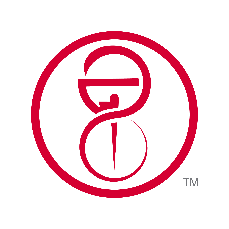 APPLICANT INFORMATIONAPPLICANT INFORMATIONAPPLICANT INFORMATIONAPPLICANT INFORMATIONAPPLICANT INFORMATIONAPPLICANT INFORMATIONAPPLICANT INFORMATIONAPPLICANT INFORMATIONAPPLICANT INFORMATIONApplicant’s Legal Business NameApplicant’s Legal Business NameApplicant’s Legal Business NameDoing Business As (DBA) Name – If applicableDoing Business As (DBA) Name – If applicableDoing Business As (DBA) Name – If applicableDoing Business As (DBA) Name – If applicableDoing Business As (DBA) Name – If applicableDateApplicant’s Physical Address of FacilityApplicant’s Physical Address of FacilityAny other businesses handling prescription drugs at this facility?Contact Person for Drug Distributor AccreditationContact Person for Drug Distributor AccreditationContact Person for Drug Distributor AccreditationContact Person for Drug Distributor AccreditationContact Person for Drug Distributor AccreditationContact Person for Drug Distributor Accreditation Yes                 NoNameNameNameTelephone NumberTelephone NumberEmail Address Yes                 NoType of ApplicationType of ApplicationType of ApplicationDoes your facility take possession of the drugs you own?Does your facility take possession of the drugs you own?Does your facility take possession of the drugs you own?Is the facility’s drug storage area air conditioned?Is the facility’s drug storage area air conditioned?Is the facility’s drug storage area air conditioned? New Applicant             Reaccreditation            Other New Applicant             Reaccreditation            Other New Applicant             Reaccreditation            Other Yes                   No Yes                   No Yes                   No Yes                 No                  N/A Yes                 No                  N/A Yes                 No                  N/AType of Facility:   (Check All That Apply)Type of Facility:   (Check All That Apply)Type of Facility:   (Check All That Apply)Type of Facility:   (Check All That Apply)Type of Facility:   (Check All That Apply)Type of Facility:   (Check All That Apply)Type of Facility:   (Check All That Apply)Type of Facility:   (Check All That Apply)Type of Facility:   (Check All That Apply) WD - Wholesale Distributor 3PL - Third-Party Logistics    Provider 3PL - Third-Party Logistics    Provider 3PL - Third-Party Logistics    Provider RD - Reverse Distributor  RD - Reverse Distributor  RD - Reverse Distributor  RD - Reverse Distributor  RD - Reverse Distributor  MFR - Manufacturer 503B - Outsourcing Facility1                    503B - Outsourcing Facility1                    503B - Outsourcing Facility1                    SD - Sample Distributor                        SD - Sample Distributor                        VD - Virtual Distributor VD - Virtual Distributor AD - API Distributor   DD - Device Distributor                            1 503Bs sourcing DSCSA-defined products are subject to DSCSA requirements for incoming product .                   DD - Device Distributor                            1 503Bs sourcing DSCSA-defined products are subject to DSCSA requirements for incoming product .                   DD - Device Distributor                            1 503Bs sourcing DSCSA-defined products are subject to DSCSA requirements for incoming product .                   RPKG - Repackager22 Repackagers taking ownership of DSCSA-defined products are subject to DSCSA requirements. VET - Veterinary Prescription     Drugs VET - Veterinary Prescription     Drugs Other (Describe) Other (Describe)GENERAL COMMENTSGENERAL COMMENTSGENERAL COMMENTSGENERAL COMMENTSGENERAL COMMENTSGENERAL COMMENTSGENERAL COMMENTSGENERAL COMMENTSGENERAL COMMENTSApplicant Comments:      Applicant Comments:      Applicant Comments:      Applicant Comments:      Applicant Comments:      Applicant Comments:      Applicant Comments:      Applicant Comments:      Applicant Comments:      INSTRUCTIONSINSTRUCTIONSINSTRUCTIONSINSTRUCTIONSINSTRUCTIONSINSTRUCTIONSINSTRUCTIONSINSTRUCTIONSINSTRUCTIONSIMPORTANT NOTE: Save this document to your computer using Microsoft Word. Complete it electronically and submit the final Word version of the document and referenced policies and procedures (P&Ps) back to VAWD@nabp.pharmacy. Handwritten assessments are not acceptable. PDF assessments are not acceptable.Familiarize yourself with this Policy & Procedure Assessment prior to completion. Contact VAWD@nabp.pharmacy or 847/391-4539 with any questions.Instructions to ALL ApplicantsP&P List: Using the “P&P Index” located at the back of this document, create a list of all shared P&Ps indicating which locations use the P&P.Functional List: Using the “Off-Site Functions List” template located at back of this document, create a list of all functions performed off site that are essential to your business and relative to the purpose of brokering, shipping, and receiving prescription drugs and devices. Does Not Apply To: Focus points not applying to specific facility types are referenced in this column. Refer to the “Facility Type” listing above in “Applicant Information” for facility type abbreviations.P&P Type: Indicate whether the P&P referenced is a “Shared” or a “Site-Specific” document.P&P Name or Number: For all applicable “Focus Points,” insert the P&P name or number that corresponds to the electronic file containing the P&P. P&P Page Number: Provide the page number within your P&P where the specific criterion can be found. N/A: If a criterion does not apply to your business operation, type “N/A” in the P&P Name or Number column and then explain in the “Applicant Comments” section.ADDITIONAL Instructions to Those That DO NOT TAKE POSSESSION OF PRODUCT (“Virtual Distributors”) P&P Name or Number: For functions performed by your third-party logistics provider (3PL) or business partner, include in the place of the “P&P Name or Number” the DBA name or number, as indicated on your Functional List, located on the final page of this document. IMPORTANT NOTE: Save this document to your computer using Microsoft Word. Complete it electronically and submit the final Word version of the document and referenced policies and procedures (P&Ps) back to VAWD@nabp.pharmacy. Handwritten assessments are not acceptable. PDF assessments are not acceptable.Familiarize yourself with this Policy & Procedure Assessment prior to completion. Contact VAWD@nabp.pharmacy or 847/391-4539 with any questions.Instructions to ALL ApplicantsP&P List: Using the “P&P Index” located at the back of this document, create a list of all shared P&Ps indicating which locations use the P&P.Functional List: Using the “Off-Site Functions List” template located at back of this document, create a list of all functions performed off site that are essential to your business and relative to the purpose of brokering, shipping, and receiving prescription drugs and devices. Does Not Apply To: Focus points not applying to specific facility types are referenced in this column. Refer to the “Facility Type” listing above in “Applicant Information” for facility type abbreviations.P&P Type: Indicate whether the P&P referenced is a “Shared” or a “Site-Specific” document.P&P Name or Number: For all applicable “Focus Points,” insert the P&P name or number that corresponds to the electronic file containing the P&P. P&P Page Number: Provide the page number within your P&P where the specific criterion can be found. N/A: If a criterion does not apply to your business operation, type “N/A” in the P&P Name or Number column and then explain in the “Applicant Comments” section.ADDITIONAL Instructions to Those That DO NOT TAKE POSSESSION OF PRODUCT (“Virtual Distributors”) P&P Name or Number: For functions performed by your third-party logistics provider (3PL) or business partner, include in the place of the “P&P Name or Number” the DBA name or number, as indicated on your Functional List, located on the final page of this document. IMPORTANT NOTE: Save this document to your computer using Microsoft Word. Complete it electronically and submit the final Word version of the document and referenced policies and procedures (P&Ps) back to VAWD@nabp.pharmacy. Handwritten assessments are not acceptable. PDF assessments are not acceptable.Familiarize yourself with this Policy & Procedure Assessment prior to completion. Contact VAWD@nabp.pharmacy or 847/391-4539 with any questions.Instructions to ALL ApplicantsP&P List: Using the “P&P Index” located at the back of this document, create a list of all shared P&Ps indicating which locations use the P&P.Functional List: Using the “Off-Site Functions List” template located at back of this document, create a list of all functions performed off site that are essential to your business and relative to the purpose of brokering, shipping, and receiving prescription drugs and devices. Does Not Apply To: Focus points not applying to specific facility types are referenced in this column. Refer to the “Facility Type” listing above in “Applicant Information” for facility type abbreviations.P&P Type: Indicate whether the P&P referenced is a “Shared” or a “Site-Specific” document.P&P Name or Number: For all applicable “Focus Points,” insert the P&P name or number that corresponds to the electronic file containing the P&P. P&P Page Number: Provide the page number within your P&P where the specific criterion can be found. N/A: If a criterion does not apply to your business operation, type “N/A” in the P&P Name or Number column and then explain in the “Applicant Comments” section.ADDITIONAL Instructions to Those That DO NOT TAKE POSSESSION OF PRODUCT (“Virtual Distributors”) P&P Name or Number: For functions performed by your third-party logistics provider (3PL) or business partner, include in the place of the “P&P Name or Number” the DBA name or number, as indicated on your Functional List, located on the final page of this document. IMPORTANT NOTE: Save this document to your computer using Microsoft Word. Complete it electronically and submit the final Word version of the document and referenced policies and procedures (P&Ps) back to VAWD@nabp.pharmacy. Handwritten assessments are not acceptable. PDF assessments are not acceptable.Familiarize yourself with this Policy & Procedure Assessment prior to completion. Contact VAWD@nabp.pharmacy or 847/391-4539 with any questions.Instructions to ALL ApplicantsP&P List: Using the “P&P Index” located at the back of this document, create a list of all shared P&Ps indicating which locations use the P&P.Functional List: Using the “Off-Site Functions List” template located at back of this document, create a list of all functions performed off site that are essential to your business and relative to the purpose of brokering, shipping, and receiving prescription drugs and devices. Does Not Apply To: Focus points not applying to specific facility types are referenced in this column. Refer to the “Facility Type” listing above in “Applicant Information” for facility type abbreviations.P&P Type: Indicate whether the P&P referenced is a “Shared” or a “Site-Specific” document.P&P Name or Number: For all applicable “Focus Points,” insert the P&P name or number that corresponds to the electronic file containing the P&P. P&P Page Number: Provide the page number within your P&P where the specific criterion can be found. N/A: If a criterion does not apply to your business operation, type “N/A” in the P&P Name or Number column and then explain in the “Applicant Comments” section.ADDITIONAL Instructions to Those That DO NOT TAKE POSSESSION OF PRODUCT (“Virtual Distributors”) P&P Name or Number: For functions performed by your third-party logistics provider (3PL) or business partner, include in the place of the “P&P Name or Number” the DBA name or number, as indicated on your Functional List, located on the final page of this document. IMPORTANT NOTE: Save this document to your computer using Microsoft Word. Complete it electronically and submit the final Word version of the document and referenced policies and procedures (P&Ps) back to VAWD@nabp.pharmacy. Handwritten assessments are not acceptable. PDF assessments are not acceptable.Familiarize yourself with this Policy & Procedure Assessment prior to completion. Contact VAWD@nabp.pharmacy or 847/391-4539 with any questions.Instructions to ALL ApplicantsP&P List: Using the “P&P Index” located at the back of this document, create a list of all shared P&Ps indicating which locations use the P&P.Functional List: Using the “Off-Site Functions List” template located at back of this document, create a list of all functions performed off site that are essential to your business and relative to the purpose of brokering, shipping, and receiving prescription drugs and devices. Does Not Apply To: Focus points not applying to specific facility types are referenced in this column. Refer to the “Facility Type” listing above in “Applicant Information” for facility type abbreviations.P&P Type: Indicate whether the P&P referenced is a “Shared” or a “Site-Specific” document.P&P Name or Number: For all applicable “Focus Points,” insert the P&P name or number that corresponds to the electronic file containing the P&P. P&P Page Number: Provide the page number within your P&P where the specific criterion can be found. N/A: If a criterion does not apply to your business operation, type “N/A” in the P&P Name or Number column and then explain in the “Applicant Comments” section.ADDITIONAL Instructions to Those That DO NOT TAKE POSSESSION OF PRODUCT (“Virtual Distributors”) P&P Name or Number: For functions performed by your third-party logistics provider (3PL) or business partner, include in the place of the “P&P Name or Number” the DBA name or number, as indicated on your Functional List, located on the final page of this document. IMPORTANT NOTE: Save this document to your computer using Microsoft Word. Complete it electronically and submit the final Word version of the document and referenced policies and procedures (P&Ps) back to VAWD@nabp.pharmacy. Handwritten assessments are not acceptable. PDF assessments are not acceptable.Familiarize yourself with this Policy & Procedure Assessment prior to completion. Contact VAWD@nabp.pharmacy or 847/391-4539 with any questions.Instructions to ALL ApplicantsP&P List: Using the “P&P Index” located at the back of this document, create a list of all shared P&Ps indicating which locations use the P&P.Functional List: Using the “Off-Site Functions List” template located at back of this document, create a list of all functions performed off site that are essential to your business and relative to the purpose of brokering, shipping, and receiving prescription drugs and devices. Does Not Apply To: Focus points not applying to specific facility types are referenced in this column. Refer to the “Facility Type” listing above in “Applicant Information” for facility type abbreviations.P&P Type: Indicate whether the P&P referenced is a “Shared” or a “Site-Specific” document.P&P Name or Number: For all applicable “Focus Points,” insert the P&P name or number that corresponds to the electronic file containing the P&P. P&P Page Number: Provide the page number within your P&P where the specific criterion can be found. N/A: If a criterion does not apply to your business operation, type “N/A” in the P&P Name or Number column and then explain in the “Applicant Comments” section.ADDITIONAL Instructions to Those That DO NOT TAKE POSSESSION OF PRODUCT (“Virtual Distributors”) P&P Name or Number: For functions performed by your third-party logistics provider (3PL) or business partner, include in the place of the “P&P Name or Number” the DBA name or number, as indicated on your Functional List, located on the final page of this document. IMPORTANT NOTE: Save this document to your computer using Microsoft Word. Complete it electronically and submit the final Word version of the document and referenced policies and procedures (P&Ps) back to VAWD@nabp.pharmacy. Handwritten assessments are not acceptable. PDF assessments are not acceptable.Familiarize yourself with this Policy & Procedure Assessment prior to completion. Contact VAWD@nabp.pharmacy or 847/391-4539 with any questions.Instructions to ALL ApplicantsP&P List: Using the “P&P Index” located at the back of this document, create a list of all shared P&Ps indicating which locations use the P&P.Functional List: Using the “Off-Site Functions List” template located at back of this document, create a list of all functions performed off site that are essential to your business and relative to the purpose of brokering, shipping, and receiving prescription drugs and devices. Does Not Apply To: Focus points not applying to specific facility types are referenced in this column. Refer to the “Facility Type” listing above in “Applicant Information” for facility type abbreviations.P&P Type: Indicate whether the P&P referenced is a “Shared” or a “Site-Specific” document.P&P Name or Number: For all applicable “Focus Points,” insert the P&P name or number that corresponds to the electronic file containing the P&P. P&P Page Number: Provide the page number within your P&P where the specific criterion can be found. N/A: If a criterion does not apply to your business operation, type “N/A” in the P&P Name or Number column and then explain in the “Applicant Comments” section.ADDITIONAL Instructions to Those That DO NOT TAKE POSSESSION OF PRODUCT (“Virtual Distributors”) P&P Name or Number: For functions performed by your third-party logistics provider (3PL) or business partner, include in the place of the “P&P Name or Number” the DBA name or number, as indicated on your Functional List, located on the final page of this document. IMPORTANT NOTE: Save this document to your computer using Microsoft Word. Complete it electronically and submit the final Word version of the document and referenced policies and procedures (P&Ps) back to VAWD@nabp.pharmacy. Handwritten assessments are not acceptable. PDF assessments are not acceptable.Familiarize yourself with this Policy & Procedure Assessment prior to completion. Contact VAWD@nabp.pharmacy or 847/391-4539 with any questions.Instructions to ALL ApplicantsP&P List: Using the “P&P Index” located at the back of this document, create a list of all shared P&Ps indicating which locations use the P&P.Functional List: Using the “Off-Site Functions List” template located at back of this document, create a list of all functions performed off site that are essential to your business and relative to the purpose of brokering, shipping, and receiving prescription drugs and devices. Does Not Apply To: Focus points not applying to specific facility types are referenced in this column. Refer to the “Facility Type” listing above in “Applicant Information” for facility type abbreviations.P&P Type: Indicate whether the P&P referenced is a “Shared” or a “Site-Specific” document.P&P Name or Number: For all applicable “Focus Points,” insert the P&P name or number that corresponds to the electronic file containing the P&P. P&P Page Number: Provide the page number within your P&P where the specific criterion can be found. N/A: If a criterion does not apply to your business operation, type “N/A” in the P&P Name or Number column and then explain in the “Applicant Comments” section.ADDITIONAL Instructions to Those That DO NOT TAKE POSSESSION OF PRODUCT (“Virtual Distributors”) P&P Name or Number: For functions performed by your third-party logistics provider (3PL) or business partner, include in the place of the “P&P Name or Number” the DBA name or number, as indicated on your Functional List, located on the final page of this document. IMPORTANT NOTE: Save this document to your computer using Microsoft Word. Complete it electronically and submit the final Word version of the document and referenced policies and procedures (P&Ps) back to VAWD@nabp.pharmacy. Handwritten assessments are not acceptable. PDF assessments are not acceptable.Familiarize yourself with this Policy & Procedure Assessment prior to completion. Contact VAWD@nabp.pharmacy or 847/391-4539 with any questions.Instructions to ALL ApplicantsP&P List: Using the “P&P Index” located at the back of this document, create a list of all shared P&Ps indicating which locations use the P&P.Functional List: Using the “Off-Site Functions List” template located at back of this document, create a list of all functions performed off site that are essential to your business and relative to the purpose of brokering, shipping, and receiving prescription drugs and devices. Does Not Apply To: Focus points not applying to specific facility types are referenced in this column. Refer to the “Facility Type” listing above in “Applicant Information” for facility type abbreviations.P&P Type: Indicate whether the P&P referenced is a “Shared” or a “Site-Specific” document.P&P Name or Number: For all applicable “Focus Points,” insert the P&P name or number that corresponds to the electronic file containing the P&P. P&P Page Number: Provide the page number within your P&P where the specific criterion can be found. N/A: If a criterion does not apply to your business operation, type “N/A” in the P&P Name or Number column and then explain in the “Applicant Comments” section.ADDITIONAL Instructions to Those That DO NOT TAKE POSSESSION OF PRODUCT (“Virtual Distributors”) P&P Name or Number: For functions performed by your third-party logistics provider (3PL) or business partner, include in the place of the “P&P Name or Number” the DBA name or number, as indicated on your Functional List, located on the final page of this document. EXAMPLEEXAMPLEEXAMPLEEXAMPLEEXAMPLEEXAMPLEEXAMPLEFOR NABP USE ONLYFOR NABP USE ONLYFOCUS POINTDoes Not Apply ToP&P TypeP&P Name or NumberP&P Page NumberX?Date of ComplianceQuarantine, Disposition, Returns, and DisposalMay be included in P&Ps for product returns and destructionsProcess for determining product to be in quarantine SOP.QT.002.V4 – Product Quarantine5Process for ensuring the safety, identity, strength, quality, and purity of prescription products to be returned to vendors, active stock, destroyed, or held for Food and Drug Administration (FDA)SOP.QT.001.V2 – Returned Product Integrity Assessment3-4Process for creating documentation showing that proper conditions were maintained and that these documents were provided to the manufacturer or wholesale distributor to which products are returned SOP.QT.011.V6 – Shipping Product Returns8APPLICANT’S POLICY & PROCEDURE INFORMATIONFOR NABP USE ONLYFOR NABP USE ONLYFOCUS POINTDoes Not Apply ToP&P TypeP&P Name or NumberP&P Page NumberX?Date of ComplianceLicensing and Compliance with Laws/RegulationsProcess for determining requirement for licensure in a stateProcess for obtaining and maintaining current licenses and DEA registrations (if applicable) in all relevant jurisdictionsProcess for ensuring compliance with federal, state, and local laws/regulations in the host state and each state to which prescription drugs and/or devices are shipped as requiredProcess for ensuring the annual reporting by prescription drug wholesale distributor facilities to FDA DD, MFR, RD, 3PL, RPKG, 503B, VETProcess for ensuring the annual reporting to FDA by third-party logistic provider facilities AD, DD, MFR, RD, RPKG, SD, VD, WD, 503BReviewer Comments: Reviewer Comments: Reviewer Comments: Reviewer Comments: Reviewer Comments: Reviewer Comments: Reviewer Comments: Applicant Comments: Applicant Comments: Applicant Comments: Applicant Comments: Applicant Comments: Applicant Comments: Applicant Comments: FOR NABP USE ONLYFOR NABP USE ONLYFOCUS POINTDoes Not Apply ToP&P TypeP&P Name or NumberP&P Page NumberX?Date of ComplianceOperations Pre-employment process for ensuring all personnel who have access to the operation and handling of prescription drugs and/or devices, or directly supervise those who do, meet the following qualifications prior to their association, employment, or contract:Local and national criminal background checksInitial toxicology screeningAppropriate education, experience, and minimum qualifications for the specific duties of the positionProcess for ensuring the title, duties, and qualifications of responsible persons and persons in charge, including facility managers or designated representatives, are documented and updated as neededOngoing process for ensuring all personnel who have access to the operation and handling of prescription drugs and/or devices, or directly supervise those who do, undergo the following regularly (as defined) after employment: For-cause local and national criminal background checksFor-cause toxicology screeningDocumented training of all personnel necessary to remain current on changes  Process describing how the facility manager or designated representative duties are covered in their absenceProcess for ensuring that proper document controls are in place, including processes for proper version control, effective dates, and change history, and ensuring that only the most current version is available for useProcess for a formalized, thorough, and documented quality assurance program that monitors critical areas of operations for product receipt, storage, and distribution activities (eg, inventory control and accuracy, shortages/overages/damages, investigations, complaints, employee safety)Reviewer Comments: Reviewer Comments: Reviewer Comments: Reviewer Comments: Reviewer Comments: Reviewer Comments: Reviewer Comments: Applicant Comments: Applicant Comments: Applicant Comments: Applicant Comments: Applicant Comments: Applicant Comments: Applicant Comments: FOR NABP USE ONLYFOR NABP USE ONLYFOCUS POINTDoes Not Apply ToP&P TypeP&P Name or NumberP&P Page NumberX?Date of ComplianceHousekeeping Custodial process provides general requirements, including documented, scheduled cleaning tasks, approved cleaning agents, etcVD, RDPest control process provides general requirements, including documented monthly inspections, use of EPA-approved pesticides, and maintenance of safety data sheetsVD, RDReviewer Comments: Reviewer Comments: Reviewer Comments: Reviewer Comments: Reviewer Comments: Reviewer Comments: Reviewer Comments: Applicant Comments: Applicant Comments: Applicant Comments: Applicant Comments: Applicant Comments: Applicant Comments: Applicant Comments: FOR NABP USE ONLYFOR NABP USE ONLYFOCUS POINTDoes Not Apply ToP&P TypeP&P Name or NumberP&P Page NumberX?Date of ComplianceSecurity May be addressed in separate P&PsProcess describing the facility’s security alarm systemAlarms process for handling alarm activation during off hours; andDescription of how access is controlledProcess for ensuring visitors are escorted at all times (this should also apply to housekeeping and pest control vendors) (Recommended for Virtuals)Process for ensuring only task-critical employees are allowed in the prescription drug and/or device storage and processing area, including the controlled substances cage VDProcess for ensuring restrictions against food/drink, purses, coats, etc, in drug storage and processing areas are enforced VDProcess for monitoring trash to prevent diversion of prescription drugs and devices (prevention of prescription drugs and devices being hidden in refuse and retrieved afterward)VDInformation technology (IT) security process that covers the key elements of IT security, including secure login, off-site backup, firewalls, timeouts, and password security Process for separating and securing all aspects of the wholesale distributor’s operation when the wholesale distributor’s facilities are co-located with another business authorized to purchase prescription drugs and/or devicesReviewer Comments: Reviewer Comments: Reviewer Comments: Reviewer Comments: Reviewer Comments: Reviewer Comments: Reviewer Comments: Applicant Comments: Applicant Comments: Applicant Comments: Applicant Comments: Applicant Comments: Applicant Comments: Applicant Comments: FOR NABP USE ONLYFOCUS POINT Does Not Apply ToP&P TypeP&P Name or NumberP&P Page NumberX?Date of ComplianceDrug Supply Chain Security Act (DSCSA) Requirement: Authorized Trading Partners (section 582 of the FD&C Act)and Vendor and Customer Validation (applies to all applicants, including those that do and those that do not fall under DSCSA requirements)Regular validation of the identity of each entity seeking to engage in the distribution of prescription drugs or devices with the applicant. This includes all sources from which drugs and/or devices are purchased or received and all entities to which drugs or devices are sold or shipped.Initial and ongoing license validations of all entities engaged in the distribution of prescription drugs and/or devices with the applicant conducted directly with federal and state regulatory agencies with jurisdiction over such trading partner or other entity (all licenses of sources/vendors and “ship-to” entities/customers must be in good standing)Initial and ongoing validation that all wholesale distributors engaged in the distribution of prescription drugs with the applicant have reported to FDAAD, DD, RD, SD, VET, 3PL, 503B as applicableInitial and ongoing validation that all 3PLs engaged in the distribution of prescription drugs with the applicant have reported to FDAAD, DD, RD, SD, VET, 3PL, 503B as applicable Criteria for denying business with any entity, including all vendors (sources) and customers (recipients) seeking to engage in the distribution of prescription drugs with the applicant Process for determining that each trading partner engaged in a transaction involving a product with the applicant is authorized, consistent with section 582 of the Act, as applicable AD, DD, RD, SD, VET, 3PL, RPKG as applicable,503B as applicable Process for establishing the legitimacy of prescription drugs and/or devices purchased or received from wholesale distributor and repackager sources which purchase such prescription drugs and/or devices exclusively from the manufacturerAD, RD, SD, 3PL, RPKG as applicable,503B as applicable Process for establishing the legitimacy of prescription drugs and/or devices purchased or received from wholesale distributor and repackager sources that do not purchase such prescription drugs and/or devices exclusively from the manufacturer:AD, RD, SD, 3PL, RPKG as applicable,503B as applicable Regularly establishing the legitimacy of any such entity’s sources of prescription drugs and devicesAD, RD, SD, 3PL, RPKG as applicable,503B as applicable Regularly establishing that prescription drugs and devices from any such entity were legitimately obtained and further distributed by each previous owner before being obtained by the entity and resold or shipped to the applicant and not previously distributed to pharmacies, health care entities, or under special restricted pricing contracts, such as 340B, own-use, and closed-door pharmacy/long-term care including when the pharmacy, health care entity, etc has a wholesale distributor licenseAD, RD, SD, 3PL, RPKG as applicable,503B as applicable Reviewer Comments: Reviewer Comments: Reviewer Comments: Reviewer Comments: Reviewer Comments: Reviewer Comments: Reviewer Comments: Applicant Comments: Applicant Comments: Applicant Comments: Applicant Comments: Applicant Comments: Applicant Comments: Applicant Comments: FOR NABP USE ONLYFOR NABP USE ONLYFOCUS POINTDoes Not Apply ToP&P TypeP&P Name or NumberP&P Page NumberX?Date of ComplianceDSCSA Requirement: Product Tracing under Section 582 of the FD&C ActProcess to achieve and maintain compliance with the product tracing requirements under section 582 of the FD&C Act for transactions involving product and the exchange of transaction data (transaction information (TI), transaction history (TH), and a transaction statement (TS)), consistent with FDA’s November 2014 Draft Guidance for Industry, entitled “DSCSA Standards for the Interoperable Exchange of Information for Tracing of Certain Human, Finished, Prescription Drugs: How to Exchange Product Tracing Information”AD, DD, RD, RPKG as applicable, SD, VET, 3PL, 503B as applicableProcess for retaining transaction data for no less than six years after the transaction, consistent with section 582 of the FD&C ActAD, DD, RD, RPKG as applicable, SD, VET, 3PL, 503B as applicableProcess to identify “products” as defined under section 581(13) of the FD&C Act; once defined as a product, the exchange of transaction data appliesAD, DD, RD, RPKG as applicable, SD, VET, 3PL, 503B as applicableProcess to identify “transactions” as defined under section 581 (24) of the FD&C Act; once defined as a transaction, the exchange of transaction data appliesAD, DD, RD, RPKG as applicable, SD, VET, 3PL, 503B as applicableProcess to ensure that the transaction information (TI) contains the following information, as applicable, consistent with section 581 (26) of the FD&C Act: AD, DD, RD, RPKG as applicable, SD, VET, 3PL, 503B as applicableProprietary or established name or names of the product;AD, DD, RD, RPKG as applicable, SD, VET, 3PL, 503B as applicableStrength and dosage form of the product; AD, DD, RD, RPKG as applicable, SD, VET, 3PL, 503B as applicableNational Drug Code number of the product; AD, DD, RD, RPKG as applicable, SD, VET, 3PL, 503B as applicableContainer size; AD, DD, RD, RPKG as applicable, SD, VET, 3PL, 503B as applicableNumber of containers; AD, DD, RD, RPKG as applicable, SD, VET, 3PL, 503B as applicableLot number of the product; AD, DD, RD, RPKG as applicable, SD, VET, 3PL, 503B as applicableDate of the transaction; AD, DD, RD, RPKG as applicable, SD, VET, 3PL, 503B as applicableDate of the shipment, if more than 24 hours after the date of the transaction; andAD, DD, RD, RPKG as applicable, SD, VET, 3PL, 503B as applicableBusiness name and address of the person from whom and to whom ownership is being transferred.AD, DD, RD, RPKG as applicable, SD, VET, 3PL, 503B as applicableProcess to ensure that the transaction history (TH) contains the following information, consistent with section 581 (25) of the FD&C Act: AD, DD, RD, RPKG as applicable, SD, VET, 3PL, 503B as applicableA statement in paper or electronic form, including the transaction information for each prior transaction going back to the manufacturer of the product.AD, DD, RD, RPKG as applicable, SD, VET, 3PL, 503B as applicableProcess to ensure that the transaction statement (TS) contains the following information, consistent with section 581 (27) of the FD&C Act:  A statement, in paper or electronic form, that the entity transferring ownership in a transaction:AD, DD, RD, RPKG as applicable, SD, VET, 3PL, 503B as applicableIs authorized as required under DSCSA; AD, DD, RD, RPKG as applicable, SD, VET, 3PL, 503B as applicableReceived the product from a person that is authorized as required under DSCSA; AD, DD, RD, RPKG as applicable, SD, VET, 3PL, 503B as applicableReceived transaction information (TI) and a transaction statement (TS) from the prior owner of the product, as required under the law; AD, DD, RD, RPKG as applicable, SD, VET, 3PL, 503B as applicableDid not knowingly ship a suspect or illegitimate product; AD, DD, RD, RPKG as applicable, SD, VET, 3PL, 503B as applicableHad systems and processes in place to comply with validation requirements under the law; AD, DD, RD, RPKG as applicable, SD, VET, 3PL, 503B as applicableDid not knowingly provide false transaction information (TI); and AD, DD, RD, RPKG as applicable, SD, VET, 3PL, 503B as applicableDid not knowingly alter the transaction history (TH).AD, DD, RD, RPKG as applicable, SD, VET, 3PL, 503B as applicableIf a direct purchase statement is used per 582 (c)(1)(A)(ii) of the FD&C Act, then a wholesale distributor must include:AD, DD, RD, RPKG as applicable, SD, VET, 3PL, 503B as applicableA process for ensuring that a direct purchase statement is used only for those products purchased directly from the manufacturer, exclusive distributor of the manufacturer, or a repackager that purchased the product directly from the manufacturer.AD, DD, RD, RPKG as applicable, SD, VET, 3PL, 503B as applicableProcess that ensures a wholesale distributor or a repackager does not accept ownership of a product unless the previous owner prior to, or at the time of, the transaction provides the transaction history (TH), transaction information (TI), and a transaction statement (TS), consistent with section 582 of the FD&C Act. AD, DD, RD, RPKG as applicable, SD, VET, 3PL, 503B as applicableReviewer Comments: Reviewer Comments: Reviewer Comments: Reviewer Comments: Reviewer Comments: Reviewer Comments: Reviewer Comments: Applicant Comments: Applicant Comments: Applicant Comments: Applicant Comments: Applicant Comments: Applicant Comments: Applicant Comments: FOR NABP USE ONLYFOR NABP USE ONLYFOCUS POINTDoes Not Apply ToP&P TypeP&P Name or NumberP&P Page NumberX?Date of ComplianceInbound Prescription Drugs/Devices and ReceivingProcesses for examining inbound prescription drugs and devices to ensure containers and labeling are not suspected of being damaged, adulterated, misbranded, counterfeited, diverted, tampered with, or are otherwise unlawful or unfit for distribution VDEnsure prescription drugs and devices whose sealed outer and/or secondary containers have been opened/used are identified, quarantined, and properly disposed of;VDVerify that prescription drugs and devices match shipping receipts (prescription drug and device/shipper validation);VDInclude visual inspections of prescription drugs and devices; andVDInclude plan of action for when suspect prescriptiondrugs and/or medical devices are identified, including quarantining product.VDProcess for maintaining the security of controlled substances during receiving DD, VDProcess for handling temperature-sensitive products:RD, VDProcess for ensuring products were shipped under appropriate storage conditions; andRD, VDProcess for transporting products to an appropriate storage area (eg, refrigerated/frozen storage) within an allowable time frame (USP requires less than four hours for receipt and shipping processes).RD, VDReviewer Comments: Reviewer Comments: Reviewer Comments: Reviewer Comments: Reviewer Comments: Reviewer Comments: Reviewer Comments: Applicant Comments: Applicant Comments: Applicant Comments: Applicant Comments: Applicant Comments: Applicant Comments: Applicant Comments: FOR NABP USE ONLYFOR NABP USE ONLYFOCUS POINTDoes Not Apply ToP&P TypeP&P Name or NumberP&P Page NumberX?Date of ComplianceVerification (Section 582 of the FD&C Act)Suspect Product Definition (Section 581 (21) of the FD&C Act)The term Suspect Product means a product for which there is reason to believe that such product:is potentially counterfeit, diverted, or stolen;is potentially intentionally adulterated such that the product would result in serious adverse health consequences or death to humans;is potentially the subject of a fraudulent transaction; orappears otherwise unfit for distribution such that the product would result in serious adverse health consequences or death to humans.AD, DD, RD, RPKG as applicable, SD, VET, 3PL, 503B as applicableProcesses to assist in the timely identification of suspect product in accordance with the above definition of suspect product, which:AD, DD, RD, RPKG as applicable, SD, VET, 3PL, 503B as applicableinclude specific measures for detecting suspect product based on “Specific Scenarios That Could Significantly Increase the Risk of a Suspect Product Entering the Pharmaceutical Distribution Chain” and “Recommendations on How Trading Partners Might Identify Suspect Product and Determine Whether the Product is a Suspect Product as Soon as Practicable” contained in FDA’s December 2016 Final Guidance for Industry, entitled “Drug Supply Chain Security Act Implementation: Identification of Suspect Product and Notification Guidance for Industry;”  AD, DD, RD, RPKG as applicable, SD, VET, 3PL, 503B as applicableensure such measures incorporate regular vigilance and awareness to identify suspicious activity or potential supply chain threats; andAD, DD, RD, RPKG as applicable, SD, VET, 3PL, 503B as applicableensure such measures incorporate specific due diligence activities including, but not limited to, establishing compliance with licensure and reporting requirements, as applicable which are regularly performed when conducting business with trading partners.AD, DD, RD, RPKG as applicable, SD, VET, 3PL, 503B as applicableA process for making timely suspect product determinationsAD, DD, RD, RPKG as applicable, SD, VET, 3PL, 503B as applicableUpon making a determination that a product in the possession or control of the applicant is a suspect product, or upon receiving a request for verification from FDA that has made a determination that a product within the possession or control of the applicant is a suspect product, processes for:AD, DD, RD, RPKG as applicable, SD, VET, 3PL, 503B as applicablequarantining suspect product within the possession or control of the applicant from product intended for distribution until such product is cleared or dispositioned;AD, DD, RD, RPKG as applicable, SD, VET, 3PL, 503B as applicablepromptly conducting an investigation in coordination with trading partners, as applicable, to determine whether the product is an illegitimate product, including:validating any applicable transaction history (TH) and transaction information (TI) in the possession of the applicant; and otherwise investigating to determine whether the product is an illegitimate product; andAD, DD, RD, RPKG as applicable, SD, VET, 3PL, 503B as applicablepromptly notifying FDA, if applicable, when the applicant determines that a suspect product is not an illegitimate product so that such product may be further distributed.AD, DD, RD, RPKG as applicable, SD, VET, 3PL, 503B as applicableIllegitimate Product Definition (Section 581 (8) of the FD&C Act)The term Illegitimate Product means a product for which credible evidence shows that such product:is counterfeit, diverted, or stolen;is intentionally adulterated such that the product would result in serious adverse health consequences or death to humans;is the subject of a fraudulent transaction; orappears otherwise unfit for distribution such that the product would result in serious adverse health consequences or death to humans.AD, DD, RD, RPKG as applicable, SD, VET, 3PL, 503B as applicableA process for making illegitimate product determinations in coordination with the manufacturerAD, DD, Mfr, RD, RPKG as applicable, SD, VET, 3PL, 503B as applicableUpon determining, in coordination with the manufacturer, that a product in the possession or control of the applicant is an illegitimate product, processes for:AD, DD,Mfr, RD, RPKG as applicable, SD, VET, 3PL, 503B as applicablequarantining illegitimate product within the possession or control of the applicant from product intended for distribution until such product is dispositioned;AD, DD, RD, RPKG as applicable, SD, VET, 3PL, 503B as applicablethe disposition of illegitimate product within the possession or control of the applicant;AD, DD, RD, RPKG as applicable, SD, VET, 3PL, 503B as applicabletaking reasonable and appropriate steps to assist a trading partner in dispositioning an illegitimate product not in the possession or control of the applicant; andAD, DD, RD, RPKG as applicable, SD, VET, 3PL, 503B as applicableretaining a sample of the product for further physical examination or laboratory analysis of the product by the manufacturer or FDA (or other appropriate federal or state official) upon request by the manufacturer or FDA (or other appropriate federal or state official), as necessary and appropriate.AD, DD, RD, RPKG as applicable, SD, VET, 3PL, 503B as applicableUpon determining that a product in the possession or control of applicant is an illegitimate product, processes for:AD, DD, RD, RPKG as applicable, SD, VET, 3PL, 503B as applicablenotifying FDA of the illegitimate product determination no later than 24 hours after making the illegitimate product determination using Form FDA 3911 and incorporating guidance for illegitimate product notifications contained in FDA’s December 2016 Final Guidance for Industry, entitled “Drug Supply Chain Security Act Implementation: Identification of Suspect Product and Notification Guidance for Industry;” andAD, DD, RD, RPKG as applicable, SD, VET, 3PL, 503B as applicablenotifying all immediate trading partners that the applicant has reason to believe may have received the illegitimate product, within 24 hours of making the determination. AD, DD, RD, RPKG as applicable, SD, VET, 3PL, 503B as applicableUpon the receipt of a notification from FDA or a trading partner that a determination has been made that a product is an illegitimate product, processes for:AD, DD, RD, RPKG as applicable, SD, VET, 3PL, 503B as applicableidentifying all illegitimate product subject to the illegitimate product notification that is in the possession or control of applicant, including any product that is subsequently received; andAD, DD, RD, RPKG as applicable, SD, VET, 3PL, 503B as applicableperforming the activities described for suspect product determinations.AD, DD, RD, RPKG as applicable, SD, VET, 3PL, 503B as applicableA process for determining, in consultation with FDA, that an illegitimate product notification is no longer necessary, including:AD, DD, RD, RPKG as applicable, SD, VET, 3PL, 503B as applicablethe termination of illegitimate product notifications using FDA Form 3911 and incorporating guidance for terminating illegitimate product notifications contained in FDA’s December 2016 Final Guidance for Industry, entitled “Drug Supply Chain Security Act Implementation: Identification of Suspect Product and Notification Guidance for Industry;” andAD, DD, RD, RPKG as applicable, SD, VET, 3PL, 503B as applicableprompt notification to immediate trading partners that received illegitimate product notifications from the applicant that the illegitimate product notification has been terminated.AD, DD, RD, RPKG as applicable, SD, VET, 3PL, 503B as applicableA process to respond to all verification requests (allows for the use of a secure electronic database developed by the applicant or a secure electronic database developed or operated by another entity to meet the verification requirements, but does not relieve the applicant of the requirement to respond to verification requests).AD, DD, RD, RPKG as applicable, SD, VET, 3PL, 503B as applicableReviewer Comments: Reviewer Comments: Reviewer Comments: Reviewer Comments: Reviewer Comments: Reviewer Comments: Reviewer Comments: Applicant Comments: Applicant Comments: Applicant Comments: Applicant Comments: Applicant Comments: Applicant Comments: Applicant Comments: FOR NABP USE ONLYFOR NABP USE ONLYFOCUS POINTDoes Not Apply ToP&P TypeP&P Name or NumberP&P Page NumberX?Date of ComplianceTemperature Standards Process for ensuring drugs and devices are stored at temperature standards according to the drug and device labeling or United States Pharmacopeia (USP) standards. The most common temperature labeling requirements, although not all inclusive, are:RD, VDFreezer -13° to 14° FRD, VDControlled Cold Temperature (CCT) 36° to 46° FRD, VDControlled Room Temperature (CRT) 68° to 77°FExcursions allowed from 59° to 86°F, provided the mean kinetic temperature does not exceed 77°FRD, VDProcess to maintain an electromechanical or electronic recording and monitoring system that operates continuously (24/7/365) in all prescription drug/device storage areas. The system must provide recorded data (recording) as well as the real-time alarm status of excursions (monitoring) on a continuous (24/7/365) basis RD, VDTemperature monitoring equipment calibration frequency should be at least annually or according to manufacturer recommendation (time frame must be specified if using manufacturer recommendation) RD, VD24/7/365 plan of action when temperature or humidity excursions occur, including drug and device assessment RD, VDReviewer Comments: Reviewer Comments: Reviewer Comments: Reviewer Comments: Reviewer Comments: Reviewer Comments: Reviewer Comments: Applicant Comments: Applicant Comments: Applicant Comments: Applicant Comments: Applicant Comments: Applicant Comments: Applicant Comments: FOR NABP USE ONLYFOR NABP USE ONLYFOCUS POINTDoes Not Apply ToP&P TypeP&P Name or NumberP&P Page NumberX?Date of ComplianceHumidity Standards Processes for monitoring humidity to ensure all prescription drugs and devices are stored according to the product labeling RD, VDMonitoring and recording all areas 24/7/365; and RD, VDHumidity monitoring equipment calibration frequency should be at least annually or according to manufacturer recommendation (time frame must be specified if using manufacturer recommendation)RD, VDReviewer Comments: Reviewer Comments: Reviewer Comments: Reviewer Comments: Reviewer Comments: Reviewer Comments: Reviewer Comments: Applicant Comments: Applicant Comments: Applicant Comments: Applicant Comments: Applicant Comments: Applicant Comments: Applicant Comments: FOR NABP USE ONLYFOR NABP USE ONLYFOCUS POINTDoes Not Apply ToP&P TypeP&P Name or NumberP&P Page NumberX?Date of ComplianceInventory ControlsProcess for identifying unusual prescription drug/device orders, including unusual ordering patterns and amounts, and payments that identify potential diversion or criminal activity. For controlled substances, this process must include how suspicious order quantities are determined and adhered to by the applicant.RDProcess for identifying, recording, and reporting losses, thefts, or otherwise missing prescription drugs and devicesInventory/cycle count schedule;Correcting all errors, inaccuracies, or other adjustments in prescription drug and device inventories;Inventory adjustments with approval by authorized personnel;Protection against unauthorized access to computers or electronic records for purposes of concealing theft or diversion activities;Conducting internal investigations of inventory discrepancies to detect losses/thefts and other possible criminal activity; andIn-transit losses/thefts investigated with carrier and trended for evaluation of carrier’s continued service.Process for import and/or export when applicableImport process must include FDA clearanceRDReceipt of a valid certificate of analysis for active pharmaceutical ingredients (APIs) DD, RDProcess for reporting identified criminal activities with regard to prescription drug and device inventory to the state agencies that licensed the facility (eg, the board of pharmacy), FDA, and Drug Enforcement Administration (DEA) (if applicable) in accordance with state and federal laws within three business days of suspecting criminal activity (if DSCSA-related, it must be reported within 24 hours to FDA, per the Verification Focus Point above).Reviewer Comments: Reviewer Comments: Reviewer Comments: Reviewer Comments: Reviewer Comments: Reviewer Comments: Reviewer Comments: Applicant Comments: Applicant Comments: Applicant Comments: Applicant Comments: Applicant Comments: Applicant Comments: Applicant Comments: FOR NABP USE ONLYFOR NABP USE ONLYFOCUS POINTDoes Not Apply ToP&P TypeP&P Name or NumberP&P Page NumberX?Date of ComplianceShipping / OutboundProcess for ensuring the oldest approved stock or short-dated drugs and devices are distributed first RD, VDProcess for ensuring the identity of the drugs and/or devices in each outgoing shipment and that the drug and/or device has not been damaged or held under improper conditions while at the applicant’s facility (prior to shipping)RDProcess for maintaining proper temperature controls in shipments of temperature-sensitive drugs and/or devices labeled as refrigerated, frozen, do not freeze, etc (note that virtual distributors must provide these specifications to the appropriate 3PL for distribution of temperature-sensitive products)RDUse of validated shipping containers that include temperature and time-in-transit parameters (ie, container and shipping materials are validated to hold required temperature storage for the duration of shipment), orRDUse of temperature indicators that will provide shipment acceptability to the customer (must include customer instructions for indicator use and indicator(s) must be used for both hot and cold temperature seasons/geographical areas).RDReviewer Comments: Reviewer Comments: Reviewer Comments: Reviewer Comments: Reviewer Comments: Reviewer Comments: Reviewer Comments: Applicant Comments: Applicant Comments: Applicant Comments: Applicant Comments: Applicant Comments: Applicant Comments: Applicant Comments: FOR NABP USE ONLYFOR NABP USE ONLYFOCUS POINTDoes Not Apply ToP&P TypeP&P Name or NumberP&P Page NumberX?Date of ComplianceRecallsProcess for handling recalls and voluntary and written withdrawals of drugs and devicesDrug or device is removed from active inventory and quarantined; andVDHandling returned drugs and devices including screening returns against a list of recent recalled drugs and devicesVDReviewer Comments: Reviewer Comments: Reviewer Comments: Reviewer Comments: Reviewer Comments: Reviewer Comments: Reviewer Comments: Applicant Comments: Applicant Comments: Applicant Comments: Applicant Comments: Applicant Comments: Applicant Comments: Applicant Comments: FOR NABP USE ONLYFOR NABP USE ONLYFOCUS POINTDoes Not Apply ToP&P TypeP&P Name or NumberP&P Page NumberX?Date of ComplianceQuarantine, Disposition, Returns, and DisposalMay be included in P&Ps for drug and device returns and destructions(note that Virtual Distributors (as the product owner) must have a procedure in place that provides 3PL guidance for handling of all types of quarantined products, eg, damaged, temperature-deviated, outdated/short-dated, suspect/illegitimate, otherwise unfit for distribution)Process for determining and documenting drugs and devices to be quarantined (due to temperature excursions or quality hold, damaged, , otherwise unfit for distribution, etc) RDProcess for identifying and handling short-dated/outdated drugs and/or devices that must be segregated from other drugs and devices (quarantined). This process must include at what point the short-dated products are removed from saleable inventory (eg, three months, 30 days).Process for determining and documenting drugs to be quarantined (recalled drugs and suspect product/illegitimate product) RDDocumented disposition of quarantined drugs and devices with rationale for returning it to active stock, disposal, return to manufacturer/distributor, etcRDProcess for accepting and distributing returned saleable product from a dispenser or repackager consistent with section 582 (c)(1)(B)(i)(I) of the FD&C Act AD, DD, MFR, RD, RPKG as applicable, SD, 3PL, 503BDrug and Device Destruction ProcessDocumentation of products to be destroyedDisposal must be witnessed and documented by a responsible member of the facility personnelCertificate of destruction must be received from the destruction vendor/reverse distributor, if usedInventory reconciliation (comparison of documentation of product sent for destruction with documentation of product destroyed to ensure all product is accounted for)Process for disposing of containers, labels, and packaging that contain drug and device information (Note: In some cases, packaging and labeling is disposed of with the drug or device. If so, explain in the Applicant Comments section below and the following bullets do not apply.)Documentation of disposal (label accountability) and method of destruction used (eg, rendering packaging/labels unusable by marking, shredding, etc.) Process for destroying/defacing drug and device cartons, overwraps, package inserts, and packaging waste generated as part of regular operations to prevent its retrieval and use for counterfeiting or diversionVDDisposal witnessed by responsible member of facility personnel (eg, destruction of labels by repackager/relabeler)VDCertificate of destruction received from destruction vendor/reverse distributor, if usedReviewer Comments: Reviewer Comments: Reviewer Comments: Reviewer Comments: Reviewer Comments: Reviewer Comments: Reviewer Comments: Applicant Comments: Applicant Comments: Applicant Comments: Applicant Comments: Applicant Comments: Applicant Comments: Applicant Comments: FOR NABP USE ONLYFOR NABP USE ONLYFOCUS POINTDoes Not Apply ToP&P TypeP&P Name or NumberP&P Page NumberX?Date of ComplianceRecordsCompliance may be met through an all-inclusive document or in the individual operational documents.A process to establish and maintain records related to the receipt, storage, wholesale distribution, and disposition of all prescription drugs and devices, including but not limited to, invoices, packing slips, shipping records, sales invoices, agreements, leases, deeds, and certificates of destruction.Process for identification, storage, access, and protection of such records;Process for making all records accessible for inspection within two business days of a request by an authorized official of a federal, state, or local law enforcement agency; andProcess for maintaining all records for a minimum of three years, unless otherwise required by the DSCSA (see below).A process to establish and maintain records for products, as defined by the DSCSA. This includes:Records demonstrating that all trading partners are authorized;DD, RD, RPKG as applicable, SD, VET, 3PL, 503B as applicable Transaction information (TI), transaction history (TH), and a transaction statement (TS) for each transaction, and the maintenance of such records for no less than six years after the date of the transaction;AD, DD, RPKG as applicable, VET, 3PL, 503B as applicableRecords of a suspect product investigation and the maintenance of such records for no less than six years after the conclusion of the investigation;AD, DD, RPKG as applicable, VET, 3PL, 503B as applicableRequests for information from FDA or other appropriate state or federal official, in the event of a recall or for the purpose of investigating a suspect product or an illegitimate product;AD, DD, RPKG as applicable, VET, 3PL, 503B as applicableIllegitimate product notifications and terminations;AD, DD, RPKG as applicable, VET, 3PL, 503B as applicableRecords of illegitimate product dispositions for no less than six years after the conclusion of the disposition; andAD, DD, RPKG as applicable, VET, 3PL, 503B as applicableRecords of the receipt and distribution of saleable product returned from a dispenser or repackager as well as return of nonsaleable product.AD, DD, RPKG as applicable, VET, 3PL, 503B as applicableReviewer Comments: Reviewer Comments: Reviewer Comments: Reviewer Comments: Reviewer Comments: Reviewer Comments: Reviewer Comments: Applicant Comments: Applicant Comments: Applicant Comments: Applicant Comments: Applicant Comments: Applicant Comments: Applicant Comments: FOR NABP USE ONLYFOR NABP USE ONLYFOCUS POINTDoes Not Apply ToP&P TypeP&P Name or NumberP&P Page NumberX?Date of ComplianceCrisis OperationsProcess for operations during a disaster that affects the facility’s security or operation, including:After-action assessment of drugs and devices to ensure their continued integrity;Record preservation;Drug and device management;VDBackup/outsourced resources (power, security, and storage); andReporting to NABP, DEA, and the state licensing agency when the facility is rendered inoperable for 10 or more days.Reviewer Comments: Reviewer Comments: Reviewer Comments: Reviewer Comments: Reviewer Comments: Reviewer Comments: Reviewer Comments: Applicant Comments: Applicant Comments: Applicant Comments: Applicant Comments: Applicant Comments: Applicant Comments: Applicant Comments: Enter the applicable facility location in the column header. If additional columns are needed type overthe “example” facility names.Enter the applicable facility location in the column header. If additional columns are needed type overthe “example” facility names.Enter the applicable facility location in the column header. If additional columns are needed type overthe “example” facility names.Enter the applicable facility location in the column header. If additional columns are needed type overthe “example” facility names.Enter the applicable facility location in the column header. If additional columns are needed type overthe “example” facility names.Enter the applicable facility location in the column header. If additional columns are needed type overthe “example” facility names.P&P NameP&P NumberFile Name of DocumentSent to NABP[Example] ABC pharmaceutical Nashville, TN[Example] ABC pharmaceutical Chicago, IL[Example] ABC Pharma dba 123 DistrNew York, Ny[facility name][facility name][facility name]P&P NameP&P NumberFile Name of DocumentSent to NABP[Example] ABC pharmaceutical Nashville, TN[Example] ABC pharmaceutical Chicago, IL[Example] ABC Pharma dba 123 DistrNew York, Ny[Example] ReceivingSOP 123SOP123.docXXFunction PerformedRelationship TypeLegal Business Name (LBN)Doing Business As Name (DBA)Complete Address1[Example] Stock, Pick, and ShipZeta Pharmaceutical Shipping, IncZeta Ships555 Abraham WayIsland Lake, WI 666522[Example] License VerificationAnika Data ServicesAnika Data Services538 Lakeland AveSan Antonio, MI 583993[Example] State LicensingAlpha Company, LLCAlpha Company, LLC3535 Score RdFish Creek, TX 856224[Example] StockAlpha Company, LLCAlpha Company, LLC962 Washington CreekPark Place, NY 68568567891011121314151617181920